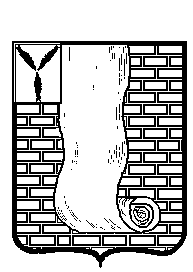 АДМИНИСТРАЦИЯ         КРАСНОАРМЕЙСКОГО МУНИЦИПАЛЬНОГО РАЙОНА          САРАТОВСКОЙ ОБЛАСТИПОСТАНОВЛЕНИЕ                                                        г.Красноармейск На основании статьи 14 Федерального закона от 6 октября 2003 года N 131-ФЗ "Об общих принципах организации местного самоуправления в Российской Федерации", статьи 3 Градостроительного кодекса РФ, Устава Красноармейского муниципального района, в соответствии с Порядком принятия решений о разработке муниципальных программ, их формировании и реализации, утвержденного постановлением администрации Красноармейского муниципального района от 14 октября 2019г. № 791, администрация Красноармейского муниципального района ПОСТАНОВЛЯЕТ:1. Утвердить муниципальную  программу «Градостроительное планирование развития территорий поселений Красноармейского муниципального района на 2021-2025 гг.», согласно приложению.2.Организационно - контрольному отделу администрации Красноармейского муниципального района Саратовской области опубликовать настоящее постановление путем размещения на официальном сайте администрации Красноармейского муниципального района Саратовской области в информационно-телекоммуникационной сети «Интернет».3. Настоящее постановление вступает в силу со дня его официального опубликования (обнародования).Приложениек постановлению администрации Красноармейского муниципального районаСаратовской областиот  29.10.2020г. №  630 ( с изм. от 25.08.2022г. №780, от 25.10.2022г. №936, 03.03.2023г. №144)Муниципальная  программа «Градостроительное планирование развития территорий поселений Красноармейского муниципального района на 2021-2025 гг.»ПаспортРаздел 1. ХАРАКТЕРИСТИКА СФЕРЫ РЕАЛИЗАЦИИ МУНИЦИПАЛЬНОЙ ПРОГРАММЫНа сегодняшний день возникла необходимость внесения изменений в Генеральные планы поселений на период до 2035 года. Практика показывает, что применение документов территориального планирования в условиях постоянно именующейся градостроительной ситуации требует мониторинга этих документов и их периодической корректировки (внесения в них изменений). Внесение изменений в документы территориального планирования, как правило, влечет за собой и внесение изменений в Правила землепользования и застройки (в том числе уточнение границ зон по картографической основе масштаба 1:2000, корректировка текстовой части в части градостроительных регламентов и пр.).Ежегодно вносятся изменения в Правила землепользования и застройки города, Отдел по архитектуре, градостроительству администрации Красноармейского муниципального района на основании обращений граждан выносит данные обращения на комиссию, которая формирует заключения для дальнейшего внесения изменений в Правила землепользования и застройки города (далее - ПЗЗ).На основании ПЗЗ подготавливаются и выдаются градостроительные планы для застройки земельных участков, задания на разработку документации по планировке территории, заключения по проектам планировок.На основе проектов планировки и межевания территорий осуществляется формирование земельных участков, находящихся в государственной или муниципальной собственности, для предоставления в собственность или аренду в целях жилищного строительства.Вся накапливаемая градостроительная документация требует систематизации, учета и хранения. Статьями 56, 57 Градостроительного кодекса Российской Федерации предусмотрено создание и ведение информационных систем обеспечения градостроительной деятельности (далее - ИСОГД), целью которой является обеспечение органов государственной власти, органов местного самоуправления, физических и юридических лиц достоверными сведениями, необходимыми для осуществления градостроительной, инвестиционной и иной хозяйственной деятельности, проведения землеустройства.Разработка проектов планировки и другой градостроительной документации экономически целесообразна и технически обоснована на топографических планах масштаба 1:2000. В условиях постоянно меняющейся градостроительной ситуации в целях удовлетворения потребности органов власти, специализированных организаций, инвесторов и иных субъектов деловой активности в актуальной картографической основе необходимо проводить системный топографический мониторинг.Отсутствие комплексного освоения и застройки территорий поселений приводит к резкому отставанию строительства объектов социальной сферы, транспорта, инженерных сетей и ухудшению экологии в районе.Для более качественного сбора, хранения, обработки и предоставления сведений из информационной системы обеспечения градостроительной деятельности необходимо усовершенствовать хранилище данных и технологию обработки информации. Приобретение программного обеспечения, позволяющего организовать пространственно распределенное хранилище данных, позволит резко снизить противоречивость и дубляж данных.Перевод в электронный вид документов из дел о застроенных территориях и подлежащих застройке земельных участках, и иных документов, необходимых для размещения в ИСОГД, дает возможность улучшить работу с градостроительной документацией, обеспечить ее сохранность и удобство предоставления.Раздел 2. ПРОГНОЗ ОЖИДАЕМЫХ КОНЕЧНЫХ РЕЗУЛЬТАТОВ МУНИЦИПАЛЬНОЙ ПРОГРАММЫ, СРОКИ И ЭТАПЫ РЕАЛИЗАЦИИ МУНИЦИПАЛЬНОЙ ПРОГРАММЫ 1. Осуществление комплекса мероприятий программы за период с 2021 по 2025 годы позволит достичь следующих конечных результатов реализации программы:  1) Обеспечение актуальной градостроительной документацией территорий поселений Красноармейского муниципального района по территориальному планированию к 2025 году; 2) Обеспечение актуальной градостроительной документацией территорий поселений Красноармейского муниципального района по градостроительному зонированию к 2025 году. 3) Обеспечение 50-процентного покрытия территории муниципального образования город Красноармейск документацией по планировке территорий к 2025 году.  4) Создание и поддержка информационной системы обеспечения градостроительной деятельности муниципального образования город Красноармейск к 2025 году. 2.  Реализация муниципальной программы позволит создать условия для дальнейшего сбалансированного развития территории муниципального образования город Красноармейск, а также пространства жизнедеятельности человека и городской среды, обеспечение  прозрачности и общедоступности в области архитектуры и градостроительства.  Раздел 3. ЦЕЛИ И ЗАДАЧИ МУНИЦИПАЛЬНОЙ ПРОГРАММЫ, ЦЕЛЕВЫЕ ПОКАЗАТЕЛИ, СРОКИ РЕАЛИЗАЦИИ 1. Целью муниципальной программы является создание благоприятных условий для жизнедеятельности населения, обеспечение устойчивого развития поселений Красноармейского муниципального района, обеспечение  прозрачности и общедоступности в области архитектуры и градостроительства 2. Для достижения целей муниципальной программы необходимо решение следующих задач: 1) Корректировка местных нормативов градостроительного проектирования поселений Красноармейского муниципального района; 2) Корректировка и сопровождение документов территориального планирования поселений Красноармейского муниципального района; 3) Корректировка и сопровождение документа градостроительного зонирования поселений Красноармейского муниципального района; 4) Разработка документации по планировке территории поселений Красноармейского муниципального района (проектов планировки и проектов межевания) с целью установления красных линий и границ земель общего пользования; 5) Актуализация сведений об адресном плане города в системе ФИАС;6) Создание и поддержка информационной системы обеспечения градостроительной деятельности муниципального образования.3. Целевые показатели муниципальной программы: 1) Актуальность разработанной градостроительной документации. Корректировка; 2) Доля территорий, на которые разработана документация по планировке территорий; 3) Доля объектов, включенных в адресный реестр (ФИАС); 4) ИСОГД. Информационная обеспеченность территории. 4. Сведения о составе и значениях целевых показателей муниципальной программы приведены в Приложении к программе. 5. Срок реализации программы 2021 - 2025 годы.Раздел 4. ЦЕЛЕВЫЕ ПОКАЗАТЕЛИ (ИНДИКАТОРЫ) МУНИЦИПАЛЬНОЙ ПРОГРАММЫ1. Актуальность разработанной градостроительной документации. Корректировка.Доля территорий, на которые разработана документация по планировке территории.ИСОГД. Информационная обеспеченность.Сведения о составе и значениях целевых показателей приведены в Приложении № 1 к муниципальной программе.Срок реализации программы 2021-2025г.г.Раздел 5. ПЕРЕЧЕНЬ ОСНОВНЫХ МЕРОПРИЯТИЙ И ВЕДОМСТВЕННЫХ ЦЕЛЕВЫХ ПРОГРАММ ПОДПРОГРАММ МУНИЦИПАЛЬНОЙ ПРОГРАММЫ С учетом специфики механизмов, применяемых для решения поставленных задач, выделение подпрограмм в муниципальной программе не предусматривается. Муниципальная программа содержит следующие основные мероприятия:  1) Территориальное планирование; 2) Градостроительное зонирование; 3) Планировка территорий; 4) Создание и поддержка информационной системы обеспечения градостроительной деятельности (ИСОГД);5) Демонтаж, изготовление и монтаж стел на территории Красноармейского муниципального района6) Разработка проектно-сметной документации для строительства объектов на территории Красноармейского муниципального района.Перечень основных мероприятий программы приведен в Приложении 2 к программе.  Раздел 6. ФИНАНСОВОЕ ОБЕСПЕЧЕНИЕ РЕАЛИЗАЦИИ МУНИЦИПАЛЬНОЙ ПРОГРАММЫ  Ресурсное обеспечение реализации программы в 2021-2025 года составляет: 13250 тысяч рублей, в том числе: средства местного бюджета – 13250 тысяч рублей.  Ресурсное обеспечение программы с указанием расходов на реализацию мероприятий приведено в Приложении 3 к программе.  Финансирование реализации мероприятий программы за счет средств федерального бюджета, иных источников не предусматривается.Объемы финансового обеспечения реализации муниципальной программы подлежат ежегодному уточнению.Раздел 7. АНАЛИЗ СОЦИАЛЬНЫХ, ФИНАНСОВО - ЭКОНОМИЧЕСКИХ И ПРОЧИХ РИСКОВ РЕАЛИЗАЦИИ МУНИЦИПАЛЬНОЙ ПРОГРАММЫНеисполнение обязательств сторонами, заключившими муниципальные контракты по разработке проектов внесения изменений в генеральный план и правила землепользования и застройки, в том числе:- со стороны Заказчика – ответственного исполнителя муниципальной программы, в части обеспечения непрерывного финансирования строек;- со стороны Подрядчиков – организаций, привлеченных в результате размещения муниципального заказа на проектно-изыскательские работы в части выполнения работ с надлежащим качеством и в установленные сроки.Наиболее действенным механизмом, позволяющим сократить риски Заказчика в связи с некачественной поставкой товаров, некачественным выполнением работ или оказанием услуг, является установление требования обеспечения исполнения государственного или муниципального контракта. Размер обеспечения может устанавливаться в пределах 30 процентов от начальной (максимальной) цены контракта (цены лота). Если начальная (максимальная) цена контракта (цена лота) превышает 50 млн. руб., Заказчик, уполномоченный орган обязаны установить требование обеспечения исполнения контракта в размере от десяти до тридцати процентов начальной (максимальной) цены контракта (цены лота), но не менее чем в размере аванса (если контрактом предусмотрена выплата аванса), или в случае, если размер аванса превышает тридцать процентов начальной (максимальной) цены контракта (цены лота), в размере, не превышающем на двадцать процентов размер аванса, но не менее чем размер аванса.Муниципальные контракты заключаются только после предоставления участником конкурса, с которым заключается контракт, безотзывной банковской гарантии или передачи Заказчику в залог денежных средств, в том числе в форме вклада (депозита), в размере обеспечения исполнения контракта, указанном в извещении о проведении открытого конкурса.Наряду с обеспечением исполнения контракта Закон предусматривает право заказчика потребовать уплату неустойки (штрафа, пеней) в случае просрочки исполнения поставщиком (исполнителем, подрядчиком) обязательства, предусмотренного муниципальным контрактом. Размер такой неустойки (штрафа, пеней) устанавливается муниципальным контрактом в размере не менее одной трехсотой действующей на день уплаты неустойки (штрафа, пеней) ставки рефинансирования Центрального банка Российской Федерации.Отдельным механизмом, призванным обеспечивать защиту муниципального заказчика от действий (бездействий) недобросовестных поставщиков (подрядчиков, исполнителей) при заключении и исполнении муниципальных контрактов, является реестр недобросовестных поставщиков.В реестр недобросовестных поставщиков включаются сроком на 2 года сведения об участниках размещения заказа, уклонившихся от заключения государственного или муниципального контракта, а также о поставщиках (исполнителях, подрядчиках), с которыми государственные или муниципальные контракты расторгнуты в связи с существенным нарушением ими государственных или муниципальных контрактов.Заказчик, уполномоченный орган вправе в конкурсной документации или в документации об аукционе установить требование к участникам размещения заказа об отсутствии сведений о таких участниках в реестре недобросовестных поставщиков, тем самым исключив возможность участия в проводимых конкурсах или аукционах ранее признанных недобросовестными поставщиков (подрядчиков, исполнителей).Приложение 1Сведенияо целевых показателях (индикаторах) муниципальной программы«Градостроительное планирование развития территории поселений  Красноармейского муниципального района на 2021-2025гг.» (наименование муниципальной программы)Приложение 2Переченьосновных мероприятий и ведомственных целевых программ подпрограмм муниципальной программы«Градостроительное планирование развития территории поселений                                 Красноармейского муниципального района на 2021-2025гг.» ( с изм. от 25.08.2022г. №780, от 25.10.2022г. №936,                                                                                                                                                                             03.03.2023г. №144) (наименование муниципальной программы)Приложение 3Сведенияоб объемах и источниках финансового обеспечения муниципальной программы«Градостроительное планирование развития территории поселений  Красноармейского муниципального района на 2021-2025гг.»( с изм. от 25.08.2022г. №780, от 25.10.2022г. №936, 03.03.2023г. №144) (наименование муниципальной программы)* без учета бюджетных ассигнований, направленных на погашение кредиторской задолженностиО от29 октября 2020г.№      630О от29 октября 2020г.№      630Утвердить муниципальную  программу «Градостроительное планирование развития территорий поселений Красноармейского муниципального района на 2021-2025гг.»( с изм. от 25.08.2022г. №780, от 25.10.2022г. №936, от 03.03.2023 г. №144)И.о. главы Красноармейского муниципального  района                                                                      А.И. Зотов Основание разработки муниципальной программы (наименование и номер соответствующего правового акта)Градостроительный кодекс Российской Федерации Градостроительный кодекс Российской Федерации Градостроительный кодекс Российской Федерации Градостроительный кодекс Российской Федерации Градостроительный кодекс Российской Федерации Градостроительный кодекс Российской Федерации Ответственный исполнитель муниципальной программыОтдел по архитектуре, градостроительству управления по строительству, ЖКХ и субсидиям администрации Красноармейского муниципального районаОтдел по архитектуре, градостроительству управления по строительству, ЖКХ и субсидиям администрации Красноармейского муниципального районаОтдел по архитектуре, градостроительству управления по строительству, ЖКХ и субсидиям администрации Красноармейского муниципального районаОтдел по архитектуре, градостроительству управления по строительству, ЖКХ и субсидиям администрации Красноармейского муниципального районаОтдел по архитектуре, градостроительству управления по строительству, ЖКХ и субсидиям администрации Красноармейского муниципального районаОтдел по архитектуре, градостроительству управления по строительству, ЖКХ и субсидиям администрации Красноармейского муниципального районаСоисполнители муниципальной программыДля реализации муниципальной программы соисполнители не требуютсяДля реализации муниципальной программы соисполнители не требуютсяДля реализации муниципальной программы соисполнители не требуютсяДля реализации муниципальной программы соисполнители не требуютсяДля реализации муниципальной программы соисполнители не требуютсяДля реализации муниципальной программы соисполнители не требуютсяУчастники муниципальной программыУправление по строительству, ЖКХ и субсидиям администрации Красноармейского муниципального районаУправление по строительству, ЖКХ и субсидиям администрации Красноармейского муниципального районаУправление по строительству, ЖКХ и субсидиям администрации Красноармейского муниципального районаУправление по строительству, ЖКХ и субсидиям администрации Красноармейского муниципального районаУправление по строительству, ЖКХ и субсидиям администрации Красноармейского муниципального районаУправление по строительству, ЖКХ и субсидиям администрации Красноармейского муниципального районаПодпрограммы муниципальной программыПодпрограммы отсутствуютПодпрограммы отсутствуютПодпрограммы отсутствуютПодпрограммы отсутствуютПодпрограммы отсутствуютПодпрограммы отсутствуютЦели муниципальной программы Создание благоприятных условий для жизнедеятельности население Красноармейского муниципального района.Обеспечение устойчивого развития территории  поселений Красноармейского муниципального района.Обеспечение территории поселений актуальной градостроительной документацией.                      Создание и ведение информационной системы обеспечения градостроительной деятельности (далее – ИСОГД)Внесение сведений о границах населенных пунктов и территориальных зон в ЕГРН.6. Демонтаж, изготовление и монтаж стел на территории Красноармейского муниципального района.7. Разработка проектно-сметной документации для строительства объектов на территории Красноармейского муниципального района:7.1 Сбор исходных данных (экологические экспертные заключения и др.);7.2.  Разработка проектно-сметной документации с выполнением инженерно-геодезических, инженерно-геологических изысканий;7.3 Проведение государственной экспертизы проектно-сметной документации. Создание благоприятных условий для жизнедеятельности население Красноармейского муниципального района.Обеспечение устойчивого развития территории  поселений Красноармейского муниципального района.Обеспечение территории поселений актуальной градостроительной документацией.                      Создание и ведение информационной системы обеспечения градостроительной деятельности (далее – ИСОГД)Внесение сведений о границах населенных пунктов и территориальных зон в ЕГРН.6. Демонтаж, изготовление и монтаж стел на территории Красноармейского муниципального района.7. Разработка проектно-сметной документации для строительства объектов на территории Красноармейского муниципального района:7.1 Сбор исходных данных (экологические экспертные заключения и др.);7.2.  Разработка проектно-сметной документации с выполнением инженерно-геодезических, инженерно-геологических изысканий;7.3 Проведение государственной экспертизы проектно-сметной документации. Создание благоприятных условий для жизнедеятельности население Красноармейского муниципального района.Обеспечение устойчивого развития территории  поселений Красноармейского муниципального района.Обеспечение территории поселений актуальной градостроительной документацией.                      Создание и ведение информационной системы обеспечения градостроительной деятельности (далее – ИСОГД)Внесение сведений о границах населенных пунктов и территориальных зон в ЕГРН.6. Демонтаж, изготовление и монтаж стел на территории Красноармейского муниципального района.7. Разработка проектно-сметной документации для строительства объектов на территории Красноармейского муниципального района:7.1 Сбор исходных данных (экологические экспертные заключения и др.);7.2.  Разработка проектно-сметной документации с выполнением инженерно-геодезических, инженерно-геологических изысканий;7.3 Проведение государственной экспертизы проектно-сметной документации. Создание благоприятных условий для жизнедеятельности население Красноармейского муниципального района.Обеспечение устойчивого развития территории  поселений Красноармейского муниципального района.Обеспечение территории поселений актуальной градостроительной документацией.                      Создание и ведение информационной системы обеспечения градостроительной деятельности (далее – ИСОГД)Внесение сведений о границах населенных пунктов и территориальных зон в ЕГРН.6. Демонтаж, изготовление и монтаж стел на территории Красноармейского муниципального района.7. Разработка проектно-сметной документации для строительства объектов на территории Красноармейского муниципального района:7.1 Сбор исходных данных (экологические экспертные заключения и др.);7.2.  Разработка проектно-сметной документации с выполнением инженерно-геодезических, инженерно-геологических изысканий;7.3 Проведение государственной экспертизы проектно-сметной документации. Создание благоприятных условий для жизнедеятельности население Красноармейского муниципального района.Обеспечение устойчивого развития территории  поселений Красноармейского муниципального района.Обеспечение территории поселений актуальной градостроительной документацией.                      Создание и ведение информационной системы обеспечения градостроительной деятельности (далее – ИСОГД)Внесение сведений о границах населенных пунктов и территориальных зон в ЕГРН.6. Демонтаж, изготовление и монтаж стел на территории Красноармейского муниципального района.7. Разработка проектно-сметной документации для строительства объектов на территории Красноармейского муниципального района:7.1 Сбор исходных данных (экологические экспертные заключения и др.);7.2.  Разработка проектно-сметной документации с выполнением инженерно-геодезических, инженерно-геологических изысканий;7.3 Проведение государственной экспертизы проектно-сметной документации. Создание благоприятных условий для жизнедеятельности население Красноармейского муниципального района.Обеспечение устойчивого развития территории  поселений Красноармейского муниципального района.Обеспечение территории поселений актуальной градостроительной документацией.                      Создание и ведение информационной системы обеспечения градостроительной деятельности (далее – ИСОГД)Внесение сведений о границах населенных пунктов и территориальных зон в ЕГРН.6. Демонтаж, изготовление и монтаж стел на территории Красноармейского муниципального района.7. Разработка проектно-сметной документации для строительства объектов на территории Красноармейского муниципального района:7.1 Сбор исходных данных (экологические экспертные заключения и др.);7.2.  Разработка проектно-сметной документации с выполнением инженерно-геодезических, инженерно-геологических изысканий;7.3 Проведение государственной экспертизы проектно-сметной документации. Задачи Программы1.Корректировка местных нормативов градостроительного проектирования поселений Красноармейского муниципального района  город Красноармейск; 2. Корректировка и сопровождение документов территориального планирования – Генеральных планов Красноармейского муниципального района; 3. Корректировка и сопровождение документов градостроительного зонирования – Правил землепользования и застройки поселений Красноармейского муниципального района;4. Разработка документации по планировке территории поселений Красноармейского муниципального района (проектов планировки и проектов межевания) с целью установления красных линий и границ земель общего пользования, формирования земельных участков под многоквартирными жилыми домами; 5. Создание и поддержка информационной системы обеспечения градостроительной деятельности (ИСОГД) поселений Красноармейского муниципального района: - наличие информационной системы обеспечения градостроительной деятельности, осуществляемой на территории поселений Красноармейского муниципального района;- осуществление планомерного сбора, хранения и актуализации информации, относящейся к градостроительной деятельности.6. Демонтаж, изготовление и монтаж стел на территории Красноармейского муниципального района.7. Разработка проектно-сметной документации для строительства объектов на территории Красноармейского муниципального района:7.1 Сбор исходных данных (экологические экспертные заключения и др.);7.2.  Разработка проектно-сметной документации с выполнением инженерно-геодезических, инженерно-геологических изысканий;7.3 Проведение государственной экспертизы проектно-сметной документации.1.Корректировка местных нормативов градостроительного проектирования поселений Красноармейского муниципального района  город Красноармейск; 2. Корректировка и сопровождение документов территориального планирования – Генеральных планов Красноармейского муниципального района; 3. Корректировка и сопровождение документов градостроительного зонирования – Правил землепользования и застройки поселений Красноармейского муниципального района;4. Разработка документации по планировке территории поселений Красноармейского муниципального района (проектов планировки и проектов межевания) с целью установления красных линий и границ земель общего пользования, формирования земельных участков под многоквартирными жилыми домами; 5. Создание и поддержка информационной системы обеспечения градостроительной деятельности (ИСОГД) поселений Красноармейского муниципального района: - наличие информационной системы обеспечения градостроительной деятельности, осуществляемой на территории поселений Красноармейского муниципального района;- осуществление планомерного сбора, хранения и актуализации информации, относящейся к градостроительной деятельности.6. Демонтаж, изготовление и монтаж стел на территории Красноармейского муниципального района.7. Разработка проектно-сметной документации для строительства объектов на территории Красноармейского муниципального района:7.1 Сбор исходных данных (экологические экспертные заключения и др.);7.2.  Разработка проектно-сметной документации с выполнением инженерно-геодезических, инженерно-геологических изысканий;7.3 Проведение государственной экспертизы проектно-сметной документации.1.Корректировка местных нормативов градостроительного проектирования поселений Красноармейского муниципального района  город Красноармейск; 2. Корректировка и сопровождение документов территориального планирования – Генеральных планов Красноармейского муниципального района; 3. Корректировка и сопровождение документов градостроительного зонирования – Правил землепользования и застройки поселений Красноармейского муниципального района;4. Разработка документации по планировке территории поселений Красноармейского муниципального района (проектов планировки и проектов межевания) с целью установления красных линий и границ земель общего пользования, формирования земельных участков под многоквартирными жилыми домами; 5. Создание и поддержка информационной системы обеспечения градостроительной деятельности (ИСОГД) поселений Красноармейского муниципального района: - наличие информационной системы обеспечения градостроительной деятельности, осуществляемой на территории поселений Красноармейского муниципального района;- осуществление планомерного сбора, хранения и актуализации информации, относящейся к градостроительной деятельности.6. Демонтаж, изготовление и монтаж стел на территории Красноармейского муниципального района.7. Разработка проектно-сметной документации для строительства объектов на территории Красноармейского муниципального района:7.1 Сбор исходных данных (экологические экспертные заключения и др.);7.2.  Разработка проектно-сметной документации с выполнением инженерно-геодезических, инженерно-геологических изысканий;7.3 Проведение государственной экспертизы проектно-сметной документации.1.Корректировка местных нормативов градостроительного проектирования поселений Красноармейского муниципального района  город Красноармейск; 2. Корректировка и сопровождение документов территориального планирования – Генеральных планов Красноармейского муниципального района; 3. Корректировка и сопровождение документов градостроительного зонирования – Правил землепользования и застройки поселений Красноармейского муниципального района;4. Разработка документации по планировке территории поселений Красноармейского муниципального района (проектов планировки и проектов межевания) с целью установления красных линий и границ земель общего пользования, формирования земельных участков под многоквартирными жилыми домами; 5. Создание и поддержка информационной системы обеспечения градостроительной деятельности (ИСОГД) поселений Красноармейского муниципального района: - наличие информационной системы обеспечения градостроительной деятельности, осуществляемой на территории поселений Красноармейского муниципального района;- осуществление планомерного сбора, хранения и актуализации информации, относящейся к градостроительной деятельности.6. Демонтаж, изготовление и монтаж стел на территории Красноармейского муниципального района.7. Разработка проектно-сметной документации для строительства объектов на территории Красноармейского муниципального района:7.1 Сбор исходных данных (экологические экспертные заключения и др.);7.2.  Разработка проектно-сметной документации с выполнением инженерно-геодезических, инженерно-геологических изысканий;7.3 Проведение государственной экспертизы проектно-сметной документации.1.Корректировка местных нормативов градостроительного проектирования поселений Красноармейского муниципального района  город Красноармейск; 2. Корректировка и сопровождение документов территориального планирования – Генеральных планов Красноармейского муниципального района; 3. Корректировка и сопровождение документов градостроительного зонирования – Правил землепользования и застройки поселений Красноармейского муниципального района;4. Разработка документации по планировке территории поселений Красноармейского муниципального района (проектов планировки и проектов межевания) с целью установления красных линий и границ земель общего пользования, формирования земельных участков под многоквартирными жилыми домами; 5. Создание и поддержка информационной системы обеспечения градостроительной деятельности (ИСОГД) поселений Красноармейского муниципального района: - наличие информационной системы обеспечения градостроительной деятельности, осуществляемой на территории поселений Красноармейского муниципального района;- осуществление планомерного сбора, хранения и актуализации информации, относящейся к градостроительной деятельности.6. Демонтаж, изготовление и монтаж стел на территории Красноармейского муниципального района.7. Разработка проектно-сметной документации для строительства объектов на территории Красноармейского муниципального района:7.1 Сбор исходных данных (экологические экспертные заключения и др.);7.2.  Разработка проектно-сметной документации с выполнением инженерно-геодезических, инженерно-геологических изысканий;7.3 Проведение государственной экспертизы проектно-сметной документации.1.Корректировка местных нормативов градостроительного проектирования поселений Красноармейского муниципального района  город Красноармейск; 2. Корректировка и сопровождение документов территориального планирования – Генеральных планов Красноармейского муниципального района; 3. Корректировка и сопровождение документов градостроительного зонирования – Правил землепользования и застройки поселений Красноармейского муниципального района;4. Разработка документации по планировке территории поселений Красноармейского муниципального района (проектов планировки и проектов межевания) с целью установления красных линий и границ земель общего пользования, формирования земельных участков под многоквартирными жилыми домами; 5. Создание и поддержка информационной системы обеспечения градостроительной деятельности (ИСОГД) поселений Красноармейского муниципального района: - наличие информационной системы обеспечения градостроительной деятельности, осуществляемой на территории поселений Красноармейского муниципального района;- осуществление планомерного сбора, хранения и актуализации информации, относящейся к градостроительной деятельности.6. Демонтаж, изготовление и монтаж стел на территории Красноармейского муниципального района.7. Разработка проектно-сметной документации для строительства объектов на территории Красноармейского муниципального района:7.1 Сбор исходных данных (экологические экспертные заключения и др.);7.2.  Разработка проектно-сметной документации с выполнением инженерно-геодезических, инженерно-геологических изысканий;7.3 Проведение государственной экспертизы проектно-сметной документации.Сроки и этапы реализации муниципальной программы2021- 2025 г.г. Реализация программы в один этап должна обеспечивать непрерывность решения поставленных задач.2021- 2025 г.г. Реализация программы в один этап должна обеспечивать непрерывность решения поставленных задач.2021- 2025 г.г. Реализация программы в один этап должна обеспечивать непрерывность решения поставленных задач.2021- 2025 г.г. Реализация программы в один этап должна обеспечивать непрерывность решения поставленных задач.2021- 2025 г.г. Реализация программы в один этап должна обеспечивать непрерывность решения поставленных задач.2021- 2025 г.г. Реализация программы в один этап должна обеспечивать непрерывность решения поставленных задач.Объемы финансового обеспечения муниципальной программы, в том числе по годамРасходы (тыс.руб.)Расходы (тыс.руб.)Расходы (тыс.руб.)Расходы (тыс.руб.)Расходы (тыс.руб.)Расходы (тыс.руб.)Объемы финансового обеспечения муниципальной программы, в том числе по годамВсего20212022202320242025бюджет  района2057028003000517048004800федеральный бюджет (прогнозно)000000областной бюджет (прогнозно)194000194000внебюджетные источники (прогнозно)000000Итого22 51028003000711048004800Государственные программы Российской Федерации и (или) Саратовской области (подпрограммы, приоритетные проекты), в рамках которых осуществляется софинансирование муниципальной программыОтсутствуютОтсутствуютОтсутствуютОтсутствуютОтсутствуютОтсутствуютЦелевые показатели муниципальной программы (индикаторы)Актуальность разработанной градостроительной документации. Корректировка. (Итоги ежегодно – 2,0 ед.)Доля территорий, на которые разработана документация по планировке территории. (Итоги 2025г. – 100%)ИСОГД. Информационная обеспеченность.(Итоги 2025г. – 100%)Актуальность разработанной градостроительной документации. Корректировка. (Итоги ежегодно – 2,0 ед.)Доля территорий, на которые разработана документация по планировке территории. (Итоги 2025г. – 100%)ИСОГД. Информационная обеспеченность.(Итоги 2025г. – 100%)Актуальность разработанной градостроительной документации. Корректировка. (Итоги ежегодно – 2,0 ед.)Доля территорий, на которые разработана документация по планировке территории. (Итоги 2025г. – 100%)ИСОГД. Информационная обеспеченность.(Итоги 2025г. – 100%)Актуальность разработанной градостроительной документации. Корректировка. (Итоги ежегодно – 2,0 ед.)Доля территорий, на которые разработана документация по планировке территории. (Итоги 2025г. – 100%)ИСОГД. Информационная обеспеченность.(Итоги 2025г. – 100%)Актуальность разработанной градостроительной документации. Корректировка. (Итоги ежегодно – 2,0 ед.)Доля территорий, на которые разработана документация по планировке территории. (Итоги 2025г. – 100%)ИСОГД. Информационная обеспеченность.(Итоги 2025г. – 100%)Актуальность разработанной градостроительной документации. Корректировка. (Итоги ежегодно – 2,0 ед.)Доля территорий, на которые разработана документация по планировке территории. (Итоги 2025г. – 100%)ИСОГД. Информационная обеспеченность.(Итоги 2025г. – 100%)Ожидаемые конечные результаты реализации муниципальной программыРеализация данной программы позволит обеспечить:- устойчивое развитие территории поселения и создаст благоприятную среду жизнедеятельности на основе сбалансированного учета природных, экологических, экономических, социальных и иных факторов;- определение оптимальных градостроительных условий для инвестиционного процесса с учетом интересов поселения;- повышение экономической эффективности градостроительной деятельности в результате рационального использования земель;- развитие инженерной, транспортной и социальной инфраструктур.Реализация данной программы позволит обеспечить:- устойчивое развитие территории поселения и создаст благоприятную среду жизнедеятельности на основе сбалансированного учета природных, экологических, экономических, социальных и иных факторов;- определение оптимальных градостроительных условий для инвестиционного процесса с учетом интересов поселения;- повышение экономической эффективности градостроительной деятельности в результате рационального использования земель;- развитие инженерной, транспортной и социальной инфраструктур.Реализация данной программы позволит обеспечить:- устойчивое развитие территории поселения и создаст благоприятную среду жизнедеятельности на основе сбалансированного учета природных, экологических, экономических, социальных и иных факторов;- определение оптимальных градостроительных условий для инвестиционного процесса с учетом интересов поселения;- повышение экономической эффективности градостроительной деятельности в результате рационального использования земель;- развитие инженерной, транспортной и социальной инфраструктур.Реализация данной программы позволит обеспечить:- устойчивое развитие территории поселения и создаст благоприятную среду жизнедеятельности на основе сбалансированного учета природных, экологических, экономических, социальных и иных факторов;- определение оптимальных градостроительных условий для инвестиционного процесса с учетом интересов поселения;- повышение экономической эффективности градостроительной деятельности в результате рационального использования земель;- развитие инженерной, транспортной и социальной инфраструктур.Реализация данной программы позволит обеспечить:- устойчивое развитие территории поселения и создаст благоприятную среду жизнедеятельности на основе сбалансированного учета природных, экологических, экономических, социальных и иных факторов;- определение оптимальных градостроительных условий для инвестиционного процесса с учетом интересов поселения;- повышение экономической эффективности градостроительной деятельности в результате рационального использования земель;- развитие инженерной, транспортной и социальной инфраструктур.Реализация данной программы позволит обеспечить:- устойчивое развитие территории поселения и создаст благоприятную среду жизнедеятельности на основе сбалансированного учета природных, экологических, экономических, социальных и иных факторов;- определение оптимальных градостроительных условий для инвестиционного процесса с учетом интересов поселения;- повышение экономической эффективности градостроительной деятельности в результате рационального использования земель;- развитие инженерной, транспортной и социальной инфраструктур.№ п/пНаименование показателяЕдиница измеренияЗначение показателей *Значение показателей *Значение показателей *Значение показателей *Значение показателей *Значение показателей *№ п/пНаименование показателяЕдиница измеренияотчетный год (базовый) **(2019)текущий год (оценка) **(2020)текущий год (оценка) **(2020)первый год реализации программы(2021)второй год реализации программы(2022)третий год реализации программы(2023)четвертый год реализации программы(2024)по итогам реализации программы(2025)1234556789Муниципальная программаМуниципальная программаМуниципальная программаМуниципальная программаМуниципальная программаМуниципальная программаМуниципальная программаМуниципальная программаМуниципальная программаМуниципальная программа11Актуальность разработанной градостроительной документации. КорректировкаЕД.2,02,02,02,02,02,02,01,022Доля территорий, на которые разработана документация по планировке территории%12,525,025,037,550,062,575,01003ИСОГД. Информационная обеспеченность%0,00,00,00,0255075100Наименование мероприятий и ведомственных целевых программУчастник муниципальной программыСрокСрокНаименование мероприятий и ведомственных целевых программУчастник муниципальной программыначала реализацииокончания реализацииКорректировка местных нормативов градостроительного проектирования поселений Красноармейского муниципального районаУправление по строительству, ЖКХ и субсидиям администрации Красноармейского муниципального района20212025Корректировка и сопровождение документа территориального планирования – Генеральных планов поселений  Красноармейского муниципального районаУправление по строительству, ЖКХ и субсидиям администрации Красноармейского муниципального района20212025Корректировка и сопровождение документа градостроительного зонирования – Правил землепользования и застройки поселений  Красноармейского муниципального районаУправление по строительству, ЖКХ и субсидиям администрации Красноармейского муниципального района20212025Разработка документации по планировке территории поселений Красноармейского муниципального района  (проектов планировки и проектов межевания) с целью установления красных линий и границ земель общего пользованияУправление по строительству, ЖКХ и субсидиям администрации Красноармейского муниципального района20212025Создание и поддержка информационной системы обеспечения градостроительной деятельности муниципального образованияУправление по строительству, ЖКХ и субсидиям администрации Красноармейского муниципального района20222025Демонтаж, изготовление и монтаж стел на территории Красноармейского муниципального районаУправление по строительству, ЖКХ и субсидиям администрации Красноармейского муниципального района20222025Разработка проектно-сметной документации для строительства объектов на территории Красноармейского муниципального районаУправление по строительству, ЖКХ и субсидиям администрации Красноармейского муниципального района20222025Проведение государственной экспертизы проектно-сметной документацииУправление по строительству, ЖКХ и субсидиям администрации Красноармейского муниципального района20222025НаименованиеВсего по программе (подпрограмме, мероприятию, ВЦП), в том числе по участникамИсточники финансированияИсточники финансированияОбъемы финансирования, всего(тыс. руб.)Объемы финансирования, всего(тыс. руб.)В том числе по годам реализации программы (тыс. руб.)В том числе по годам реализации программы (тыс. руб.)В том числе по годам реализации программы (тыс. руб.)В том числе по годам реализации программы (тыс. руб.)В том числе по годам реализации программы (тыс. руб.)В том числе по годам реализации программы (тыс. руб.)В том числе по годам реализации программы (тыс. руб.)В том числе по годам реализации программы (тыс. руб.)В том числе по годам реализации программы (тыс. руб.)В том числе по годам реализации программы (тыс. руб.)В том числе по годам реализации программы (тыс. руб.)НаименованиеВсего по программе (подпрограмме, мероприятию, ВЦП), в том числе по участникамИсточники финансированияИсточники финансированияОбъемы финансирования, всего(тыс. руб.)Объемы финансирования, всего(тыс. руб.)первый год(2021)первый год(2021)второй год(2022)второй год(2022)третий год (2023)третий год (2023)третий год (2023)четвертый год (2024)четвертый год (2024)пятый год (2025)пятый год (2025)12334455667778899«Градостроительное планирование развития территории поселений  Красноармейского муниципального района на 2021-2025гг.»всего по программе* ВсегоВсего22 51022 51028002800300030007110711071104800480048004800«Градостроительное планирование развития территории поселений  Красноармейского муниципального района на 2021-2025гг.»всего по программе* Бюджет района(прогнозно)Бюджет района(прогнозно)205702057028002800300030005170517051704800480048004800«Градостроительное планирование развития территории поселений  Красноармейского муниципального района на 2021-2025гг.»всего по программе* федеральный бюджет (прогнозно)федеральный бюджет (прогнозно)0000000000000«Градостроительное планирование развития территории поселений  Красноармейского муниципального района на 2021-2025гг.»всего по программе* областной бюджет (прогнозно)областной бюджет (прогнозно)1940194000001940194019400000«Градостроительное планирование развития территории поселений  Красноармейского муниципального района на 2021-2025гг.»всего по программе* внебюджетные источники (прогнозно)внебюджетные источники (прогнозно)0000000000000«Градостроительное планирование развития территории поселений  Красноармейского муниципального района на 2021-2025гг.»кроме того погашение кредиторской задолженностиВсегоВсего0000000000000«Градостроительное планирование развития территории поселений  Красноармейского муниципального района на 2021-2025гг.»кроме того погашение кредиторской задолженностибюджет района(прогнозно)бюджет района(прогнозно)0000000000000«Градостроительное планирование развития территории поселений  Красноармейского муниципального района на 2021-2025гг.»кроме того погашение кредиторской задолженностифедеральный бюджет (прогнозно)федеральный бюджет (прогнозно)0000000000000«Градостроительное планирование развития территории поселений  Красноармейского муниципального района на 2021-2025гг.»кроме того погашение кредиторской задолженностиобластной бюджет (прогнозно)областной бюджет (прогнозно)00000000000001.1 Корректировка местных нормативов градостроительного проектирования поселений Красноармейского муниципального районаитого по мероприятию*ВсегоВсего150015003003003003003003003003003003003001.1 Корректировка местных нормативов градостроительного проектирования поселений Красноармейского муниципального районаитого по мероприятию*бюджет района(прогнозно)бюджет района(прогнозно)150015003003003003003003003003003003003001.1 Корректировка местных нормативов градостроительного проектирования поселений Красноармейского муниципального районаитого по мероприятию*федеральный бюджет (прогнозно)федеральный бюджет (прогнозно)00000000000001.1 Корректировка местных нормативов градостроительного проектирования поселений Красноармейского муниципального районаитого по мероприятию*областной бюджет (прогнозно)областной бюджет (прогнозно)00000000000001.1 Корректировка местных нормативов градостроительного проектирования поселений Красноармейского муниципального районаитого по мероприятию*внебюджетные источники (прогнозно)внебюджетные источники (прогнозно)00000000000001.1 Корректировка местных нормативов градостроительного проектирования поселений Красноармейского муниципального районакроме того погашение кредиторской задолженностиВсегоВсего00000000000001.1 Корректировка местных нормативов градостроительного проектирования поселений Красноармейского муниципального районакроме того погашение кредиторской задолженностиБюджет района(прогнозно)Бюджет района(прогнозно)00000000000001.1 Корректировка местных нормативов градостроительного проектирования поселений Красноармейского муниципального районакроме того погашение кредиторской задолженностифедеральный бюджет (прогнозно)федеральный бюджет (прогнозно)00000000000001.1 Корректировка местных нормативов градостроительного проектирования поселений Красноармейского муниципального районакроме того погашение кредиторской задолженностиобластной бюджет (прогнозно)областной бюджет (прогнозно)00000000000001.1 Корректировка местных нормативов градостроительного проектирования поселений Красноармейского муниципального районакроме того погашение кредиторской задолженностивнебюджетные источники (прогнозно)внебюджетные источники (прогнозно)00000000000001.1 Корректировка местных нормативов градостроительного проектирования поселений Красноармейского муниципального районав том числе по участникам мероприятия:в том числе по участникам мероприятия:в том числе по участникам мероприятия:в том числе по участникам мероприятия:в том числе по участникам мероприятия:в том числе по участникам мероприятия:в том числе по участникам мероприятия:в том числе по участникам мероприятия:в том числе по участникам мероприятия:в том числе по участникам мероприятия:1.1 Корректировка местных нормативов градостроительного проектирования поселений Красноармейского муниципального районаУправление по строительству, ЖКХ и субсидиям администрации Красноармейского муниципального района*Управление по строительству, ЖКХ и субсидиям администрации Красноармейского муниципального района*ВсегоВсего150015003003003003003003003003003003001.1 Корректировка местных нормативов градостроительного проектирования поселений Красноармейского муниципального районаУправление по строительству, ЖКХ и субсидиям администрации Красноармейского муниципального района*Управление по строительству, ЖКХ и субсидиям администрации Красноармейского муниципального района*бюджет района(прогнозно)бюджет района(прогнозно)150015003003003003003003003003003003001.1 Корректировка местных нормативов градостроительного проектирования поселений Красноармейского муниципального районаУправление по строительству, ЖКХ и субсидиям администрации Красноармейского муниципального района*Управление по строительству, ЖКХ и субсидиям администрации Красноармейского муниципального района*федеральный бюджет (прогнозно)федеральный бюджет (прогнозно)0000000000001.1 Корректировка местных нормативов градостроительного проектирования поселений Красноармейского муниципального районаУправление по строительству, ЖКХ и субсидиям администрации Красноармейского муниципального района*Управление по строительству, ЖКХ и субсидиям администрации Красноармейского муниципального района*областной бюджет (прогнозно)областной бюджет (прогнозно)0000000000001.1 Корректировка местных нормативов градостроительного проектирования поселений Красноармейского муниципального районаУправление по строительству, ЖКХ и субсидиям администрации Красноармейского муниципального района*Управление по строительству, ЖКХ и субсидиям администрации Красноармейского муниципального района*внебюджетные источники (прогнозно)внебюджетные источники (прогнозно)0000000000001.1 Корректировка местных нормативов градостроительного проектирования поселений Красноармейского муниципального районакроме того погашение кредиторской задолженностикроме того погашение кредиторской задолженностиВсегоВсего0000000000001.1 Корректировка местных нормативов градостроительного проектирования поселений Красноармейского муниципального районакроме того погашение кредиторской задолженностикроме того погашение кредиторской задолженностибюджет районабюджет района0000000000001.1 Корректировка местных нормативов градостроительного проектирования поселений Красноармейского муниципального районакроме того погашение кредиторской задолженностикроме того погашение кредиторской задолженностифедеральный бюджет (прогнозно)федеральный бюджет (прогнозно)0000000000001.1 Корректировка местных нормативов градостроительного проектирования поселений Красноармейского муниципального районакроме того погашение кредиторской задолженностикроме того погашение кредиторской задолженностиобластной бюджет (прогнозно)областной бюджет (прогнозно)0000000000001.1 Корректировка местных нормативов градостроительного проектирования поселений Красноармейского муниципального районакроме того погашение кредиторской задолженностикроме того погашение кредиторской задолженностивнебюджетные источники (прогнозно)внебюджетные источники (прогнозно)0000000000001.2 Корректировка и сопровождение документа территориального планирования – Генеральных планов поселений  Красноармейского муниципального районаитого по мероприятию*ВсегоВсегоВсего3210321010001000600600600101010103003003001.2 Корректировка и сопровождение документа территориального планирования – Генеральных планов поселений  Красноармейского муниципального районаитого по мероприятию*бюджет района(прогнозно)бюджет района(прогнозно)бюджет района(прогнозно)28702870100010006006006006706703003003001.2 Корректировка и сопровождение документа территориального планирования – Генеральных планов поселений  Красноармейского муниципального районаитого по мероприятию*федеральный бюджет (прогнозно)федеральный бюджет (прогнозно)федеральный бюджет (прогнозно)0000000000001.2 Корректировка и сопровождение документа территориального планирования – Генеральных планов поселений  Красноармейского муниципального районаитого по мероприятию*областной бюджет (прогнозно)областной бюджет (прогнозно)областной бюджет (прогнозно)3403400000034034000001.2 Корректировка и сопровождение документа территориального планирования – Генеральных планов поселений  Красноармейского муниципального районаитого по мероприятию*внебюджетные источники (прогнозно)внебюджетные источники (прогнозно)внебюджетные источники (прогнозно)00000000000001.2 Корректировка и сопровождение документа территориального планирования – Генеральных планов поселений  Красноармейского муниципального районакроме того погашение кредиторской задолженностиВсегоВсегоВсего00000000000001.2 Корректировка и сопровождение документа территориального планирования – Генеральных планов поселений  Красноармейского муниципального районакроме того погашение кредиторской задолженностибюджет города(прогнозно)бюджет города(прогнозно)бюджет города(прогнозно)00000000000001.2 Корректировка и сопровождение документа территориального планирования – Генеральных планов поселений  Красноармейского муниципального районакроме того погашение кредиторской задолженностифедеральный бюджет (прогнозно)федеральный бюджет (прогнозно)федеральный бюджет (прогнозно)00000000000001.2 Корректировка и сопровождение документа территориального планирования – Генеральных планов поселений  Красноармейского муниципального районакроме того погашение кредиторской задолженностиобластной бюджет (прогнозно)областной бюджет (прогнозно)областной бюджет (прогнозно)00000000000001.2 Корректировка и сопровождение документа территориального планирования – Генеральных планов поселений  Красноармейского муниципального районакроме того погашение кредиторской задолженностивнебюджетные источники (прогнозно)внебюджетные источники (прогнозно)внебюджетные источники (прогнозно)00000000000001.2 Корректировка и сопровождение документа территориального планирования – Генеральных планов поселений  Красноармейского муниципального районав том числе по участникам мероприятия:в том числе по участникам мероприятия:в том числе по участникам мероприятия:в том числе по участникам мероприятия:в том числе по участникам мероприятия:в том числе по участникам мероприятия:в том числе по участникам мероприятия:в том числе по участникам мероприятия:в том числе по участникам мероприятия:в том числе по участникам мероприятия:в том числе по участникам мероприятия:в том числе по участникам мероприятия:в том числе по участникам мероприятия:в том числе по участникам мероприятия:в том числе по участникам мероприятия:в том числе по участникам мероприятия:1.2 Корректировка и сопровождение документа территориального планирования – Генеральных планов поселений  Красноармейского муниципального районаУправление по строительству, ЖКХ и субсидиям администрации Красноармейского муниципального района*ВсегоВсегоВсего3210321010006006006006706706703003003001.2 Корректировка и сопровождение документа территориального планирования – Генеральных планов поселений  Красноармейского муниципального районаУправление по строительству, ЖКХ и субсидиям администрации Красноармейского муниципального района*бюджет района(прогнозно)бюджет района(прогнозно)бюджет района(прогнозно)2870287010006006006006706706703003003001.2 Корректировка и сопровождение документа территориального планирования – Генеральных планов поселений  Красноармейского муниципального районаУправление по строительству, ЖКХ и субсидиям администрации Красноармейского муниципального района*федеральный бюджет (прогнозно)федеральный бюджет (прогнозно)федеральный бюджет (прогнозно)0000000000001.2 Корректировка и сопровождение документа территориального планирования – Генеральных планов поселений  Красноармейского муниципального районаУправление по строительству, ЖКХ и субсидиям администрации Красноармейского муниципального района*областной бюджет (прогнозно)областной бюджет (прогнозно)областной бюджет (прогнозно)34034000003403403400001.2 Корректировка и сопровождение документа территориального планирования – Генеральных планов поселений  Красноармейского муниципального районаУправление по строительству, ЖКХ и субсидиям администрации Красноармейского муниципального района*внебюджетные источники (прогнозно)внебюджетные источники (прогнозно)внебюджетные источники (прогнозно)0000000000001.2 Корректировка и сопровождение документа территориального планирования – Генеральных планов поселений  Красноармейского муниципального районакроме того погашение кредиторской задолженностиВсегоВсегоВсего0000000000001.2 Корректировка и сопровождение документа территориального планирования – Генеральных планов поселений  Красноармейского муниципального районакроме того погашение кредиторской задолженностиБюджет района(прогнозно)Бюджет района(прогнозно)Бюджет района(прогнозно)0000000000001.2 Корректировка и сопровождение документа территориального планирования – Генеральных планов поселений  Красноармейского муниципального районакроме того погашение кредиторской задолженностифедеральный бюджет (прогнозно)федеральный бюджет (прогнозно)федеральный бюджет (прогнозно)0000000000001.2 Корректировка и сопровождение документа территориального планирования – Генеральных планов поселений  Красноармейского муниципального районакроме того погашение кредиторской задолженностиобластной бюджет (прогнозно)областной бюджет (прогнозно)областной бюджет (прогнозно)0000000000001.2 Корректировка и сопровождение документа территориального планирования – Генеральных планов поселений  Красноармейского муниципального районакроме того погашение кредиторской задолженностивнебюджетные источники (прогнозно)внебюджетные источники (прогнозно)внебюджетные источники (прогнозно)0000000000001.3 Корректировка и сопровождение документа градостроительного зонирования – Правил землепользования и застройки поселений  Красноармейского муниципального районаитого по мероприятию*ВсегоВсегоВсего5200520010001000100010003000300030001001001001.3 Корректировка и сопровождение документа градостроительного зонирования – Правил землепользования и застройки поселений  Красноармейского муниципального районаитого по мероприятию*бюджет района(прогнозно)бюджет района(прогнозно)бюджет района(прогнозно)3600360010001000100010001400140014001001001001.3 Корректировка и сопровождение документа градостроительного зонирования – Правил землепользования и застройки поселений  Красноармейского муниципального районаитого по мероприятию*федеральный бюджет (прогнозно)федеральный бюджет (прогнозно)федеральный бюджет (прогнозно)0000000000001.3 Корректировка и сопровождение документа градостроительного зонирования – Правил землепользования и застройки поселений  Красноармейского муниципального районаитого по мероприятию*областной бюджет (прогнозно)областной бюджет (прогнозно)областной бюджет (прогнозно)1600160000001600160016000001.3 Корректировка и сопровождение документа градостроительного зонирования – Правил землепользования и застройки поселений  Красноармейского муниципального районаитого по мероприятию*внебюджетные источники (прогнозно)внебюджетные источники (прогнозно)внебюджетные источники (прогнозно)0000000000001.3 Корректировка и сопровождение документа градостроительного зонирования – Правил землепользования и застройки поселений  Красноармейского муниципального районакроме того погашение кредиторской задолженностиВсегоВсегоВсего0000000000001.3 Корректировка и сопровождение документа градостроительного зонирования – Правил землепользования и застройки поселений  Красноармейского муниципального районакроме того погашение кредиторской задолженностибюджет города(прогнозно)бюджет города(прогнозно)бюджет города(прогнозно)0000000000001.3 Корректировка и сопровождение документа градостроительного зонирования – Правил землепользования и застройки поселений  Красноармейского муниципального районакроме того погашение кредиторской задолженностифедеральный бюджет (прогнозно)федеральный бюджет (прогнозно)федеральный бюджет (прогнозно)0000000000001.3 Корректировка и сопровождение документа градостроительного зонирования – Правил землепользования и застройки поселений  Красноармейского муниципального районакроме того погашение кредиторской задолженностиобластной бюджет (прогнозно)областной бюджет (прогнозно)областной бюджет (прогнозно)0000000000001.3 Корректировка и сопровождение документа градостроительного зонирования – Правил землепользования и застройки поселений  Красноармейского муниципального районакроме того погашение кредиторской задолженностивнебюджетные источники (прогнозно)внебюджетные источники (прогнозно)внебюджетные источники (прогнозно)0000000000001.3 Корректировка и сопровождение документа градостроительного зонирования – Правил землепользования и застройки поселений  Красноармейского муниципального районав том числе по участникам мероприятия:в том числе по участникам мероприятия:в том числе по участникам мероприятия:в том числе по участникам мероприятия:в том числе по участникам мероприятия:в том числе по участникам мероприятия:в том числе по участникам мероприятия:в том числе по участникам мероприятия:в том числе по участникам мероприятия:в том числе по участникам мероприятия:в том числе по участникам мероприятия:в том числе по участникам мероприятия:в том числе по участникам мероприятия:в том числе по участникам мероприятия:в том числе по участникам мероприятия:в том числе по участникам мероприятия:1.3 Корректировка и сопровождение документа градостроительного зонирования – Правил землепользования и застройки поселений  Красноармейского муниципального районаУправление по строительству, ЖКХ и субсидиям администрации Красноармейского муниципального района*ВсегоВсегоВсего4200420010001000100010003000300030001001001001.3 Корректировка и сопровождение документа градостроительного зонирования – Правил землепользования и застройки поселений  Красноармейского муниципального районаУправление по строительству, ЖКХ и субсидиям администрации Красноармейского муниципального района*бюджет района(прогнозно)бюджет района(прогнозно)бюджет района(прогнозно)3600360010001000100010001400140014001001001001.3 Корректировка и сопровождение документа градостроительного зонирования – Правил землепользования и застройки поселений  Красноармейского муниципального районаУправление по строительству, ЖКХ и субсидиям администрации Красноармейского муниципального района*федеральный бюджет (прогнозно)федеральный бюджет (прогнозно)федеральный бюджет (прогнозно)0000000000001.3 Корректировка и сопровождение документа градостроительного зонирования – Правил землепользования и застройки поселений  Красноармейского муниципального районаУправление по строительству, ЖКХ и субсидиям администрации Красноармейского муниципального района*областной бюджет (прогнозно)областной бюджет (прогнозно)областной бюджет (прогнозно)1600160000001600160016000001.3 Корректировка и сопровождение документа градостроительного зонирования – Правил землепользования и застройки поселений  Красноармейского муниципального районаУправление по строительству, ЖКХ и субсидиям администрации Красноармейского муниципального района*внебюджетные источники (прогнозно)внебюджетные источники (прогнозно)внебюджетные источники (прогнозно)0000000000001.3 Корректировка и сопровождение документа градостроительного зонирования – Правил землепользования и застройки поселений  Красноармейского муниципального районакроме того погашение кредиторской задолженностиВсегоВсегоВсего0000000000001.3 Корректировка и сопровождение документа градостроительного зонирования – Правил землепользования и застройки поселений  Красноармейского муниципального районакроме того погашение кредиторской задолженностибюджет города(прогнозно)бюджет города(прогнозно)бюджет города(прогнозно)0000000000001.3 Корректировка и сопровождение документа градостроительного зонирования – Правил землепользования и застройки поселений  Красноармейского муниципального районакроме того погашение кредиторской задолженностифедеральный бюджет (прогнозно)федеральный бюджет (прогнозно)федеральный бюджет (прогнозно)0000000000001.3 Корректировка и сопровождение документа градостроительного зонирования – Правил землепользования и застройки поселений  Красноармейского муниципального районакроме того погашение кредиторской задолженностиобластной бюджет (прогнозно)областной бюджет (прогнозно)областной бюджет (прогнозно)0000000000001.3 Корректировка и сопровождение документа градостроительного зонирования – Правил землепользования и застройки поселений  Красноармейского муниципального районакроме того погашение кредиторской задолженностивнебюджетные источники (прогнозно)внебюджетные источники (прогнозно)внебюджетные источники (прогнозно)0000000000001.4 Разработка документации по планировке территории поселений Красноармейского муниципального района  (проектов планировки, проектов межевания и топографо-геодезической съёмки) с целью установления красных линий и границ земель общего пользованияитого по мероприятию*ВсегоВсегоВсего120012005006006006001001001000001.4 Разработка документации по планировке территории поселений Красноармейского муниципального района  (проектов планировки, проектов межевания и топографо-геодезической съёмки) с целью установления красных линий и границ земель общего пользованияитого по мероприятию*бюджет района(прогнозно)бюджет района(прогнозно)бюджет района(прогнозно)120012005006006006001001001000001.4 Разработка документации по планировке территории поселений Красноармейского муниципального района  (проектов планировки, проектов межевания и топографо-геодезической съёмки) с целью установления красных линий и границ земель общего пользованияитого по мероприятию*федеральный бюджет (прогнозно)федеральный бюджет (прогнозно)федеральный бюджет (прогнозно)0000000000001.4 Разработка документации по планировке территории поселений Красноармейского муниципального района  (проектов планировки, проектов межевания и топографо-геодезической съёмки) с целью установления красных линий и границ земель общего пользованияитого по мероприятию*областной бюджет (прогнозно)областной бюджет (прогнозно)областной бюджет (прогнозно)0000000000001.4 Разработка документации по планировке территории поселений Красноармейского муниципального района  (проектов планировки, проектов межевания и топографо-геодезической съёмки) с целью установления красных линий и границ земель общего пользованияитого по мероприятию*внебюджетные источники (прогнозно)внебюджетные источники (прогнозно)внебюджетные источники (прогнозно)0000000000001.4 Разработка документации по планировке территории поселений Красноармейского муниципального района  (проектов планировки, проектов межевания и топографо-геодезической съёмки) с целью установления красных линий и границ земель общего пользованиякроме того погашение кредиторской задолженностиВсегоВсегоВсего0000000000001.4 Разработка документации по планировке территории поселений Красноармейского муниципального района  (проектов планировки, проектов межевания и топографо-геодезической съёмки) с целью установления красных линий и границ земель общего пользованиякроме того погашение кредиторской задолженностибюджет районабюджет районабюджет района0000000000001.4 Разработка документации по планировке территории поселений Красноармейского муниципального района  (проектов планировки, проектов межевания и топографо-геодезической съёмки) с целью установления красных линий и границ земель общего пользованиякроме того погашение кредиторской задолженностифедеральный бюджет (прогнозно)федеральный бюджет (прогнозно)федеральный бюджет (прогнозно)0000000000001.4 Разработка документации по планировке территории поселений Красноармейского муниципального района  (проектов планировки, проектов межевания и топографо-геодезической съёмки) с целью установления красных линий и границ земель общего пользованиякроме того погашение кредиторской задолженностиобластной бюджет (прогнозно)областной бюджет (прогнозно)областной бюджет (прогнозно)0000000000001.4 Разработка документации по планировке территории поселений Красноармейского муниципального района  (проектов планировки, проектов межевания и топографо-геодезической съёмки) с целью установления красных линий и границ земель общего пользованиякроме того погашение кредиторской задолженностивнебюджетные источники (прогнозно)внебюджетные источники (прогнозно)внебюджетные источники (прогнозно)0000000000001.4 Разработка документации по планировке территории поселений Красноармейского муниципального района  (проектов планировки, проектов межевания и топографо-геодезической съёмки) с целью установления красных линий и границ земель общего пользованияв том числе по участникам мероприятия:в том числе по участникам мероприятия:в том числе по участникам мероприятия:в том числе по участникам мероприятия:в том числе по участникам мероприятия:в том числе по участникам мероприятия:в том числе по участникам мероприятия:в том числе по участникам мероприятия:в том числе по участникам мероприятия:в том числе по участникам мероприятия:в том числе по участникам мероприятия:в том числе по участникам мероприятия:в том числе по участникам мероприятия:в том числе по участникам мероприятия:в том числе по участникам мероприятия:в том числе по участникам мероприятия:1.4 Разработка документации по планировке территории поселений Красноармейского муниципального района  (проектов планировки, проектов межевания и топографо-геодезической съёмки) с целью установления красных линий и границ земель общего пользованияУправление по строительству, ЖКХ и субсидиям администрации Красноармейского муниципального района*ВсегоВсегоВсего120012005006006006001001001000001.4 Разработка документации по планировке территории поселений Красноармейского муниципального района  (проектов планировки, проектов межевания и топографо-геодезической съёмки) с целью установления красных линий и границ земель общего пользованияУправление по строительству, ЖКХ и субсидиям администрации Красноармейского муниципального района*бюджет района(прогнозно)бюджет района(прогнозно)бюджет района(прогнозно)120012005006006006001001001000001.4 Разработка документации по планировке территории поселений Красноармейского муниципального района  (проектов планировки, проектов межевания и топографо-геодезической съёмки) с целью установления красных линий и границ земель общего пользованияУправление по строительству, ЖКХ и субсидиям администрации Красноармейского муниципального района*федеральный бюджет (прогнозно)федеральный бюджет (прогнозно)федеральный бюджет (прогнозно)0000000000001.4 Разработка документации по планировке территории поселений Красноармейского муниципального района  (проектов планировки, проектов межевания и топографо-геодезической съёмки) с целью установления красных линий и границ земель общего пользованияУправление по строительству, ЖКХ и субсидиям администрации Красноармейского муниципального района*областной бюджет (прогнозно)областной бюджет (прогнозно)областной бюджет (прогнозно)0000000000001.4 Разработка документации по планировке территории поселений Красноармейского муниципального района  (проектов планировки, проектов межевания и топографо-геодезической съёмки) с целью установления красных линий и границ земель общего пользованияУправление по строительству, ЖКХ и субсидиям администрации Красноармейского муниципального района*внебюджетные источники (прогнозно)внебюджетные источники (прогнозно)внебюджетные источники (прогнозно)0000000000001.4 Разработка документации по планировке территории поселений Красноармейского муниципального района  (проектов планировки, проектов межевания и топографо-геодезической съёмки) с целью установления красных линий и границ земель общего пользованиякроме того погашение кредиторской задолженностиВсегоВсегоВсего0000000000001.4 Разработка документации по планировке территории поселений Красноармейского муниципального района  (проектов планировки, проектов межевания и топографо-геодезической съёмки) с целью установления красных линий и границ земель общего пользованиякроме того погашение кредиторской задолженностиБюджет района(прогнозно)Бюджет района(прогнозно)Бюджет района(прогнозно)0000000000001.4 Разработка документации по планировке территории поселений Красноармейского муниципального района  (проектов планировки, проектов межевания и топографо-геодезической съёмки) с целью установления красных линий и границ земель общего пользованиякроме того погашение кредиторской задолженностифедеральный бюджет (прогнозно)федеральный бюджет (прогнозно)федеральный бюджет (прогнозно)0000000000001.4 Разработка документации по планировке территории поселений Красноармейского муниципального района  (проектов планировки, проектов межевания и топографо-геодезической съёмки) с целью установления красных линий и границ земель общего пользованиякроме того погашение кредиторской задолженностиобластной бюджет (прогнозно)областной бюджет (прогнозно)областной бюджет (прогнозно)0000000000001.4 Разработка документации по планировке территории поселений Красноармейского муниципального района  (проектов планировки, проектов межевания и топографо-геодезической съёмки) с целью установления красных линий и границ земель общего пользованиякроме того погашение кредиторской задолженностивнебюджетные источники (прогнозно)внебюджетные источники (прогнозно)внебюджетные источники (прогнозно)0000000000001.5 Создание и поддержка информационной системы обеспечения градостроительной деятельности муниципального образованияитого по мероприятию*ВсегоВсегоВсего0000000000001.5 Создание и поддержка информационной системы обеспечения градостроительной деятельности муниципального образованияитого по мероприятию*бюджет районабюджет районабюджет района0000000000001.5 Создание и поддержка информационной системы обеспечения градостроительной деятельности муниципального образованияитого по мероприятию*федеральный бюджет (прогнозно)федеральный бюджет (прогнозно)федеральный бюджет (прогнозно)0000000000001.5 Создание и поддержка информационной системы обеспечения градостроительной деятельности муниципального образованияитого по мероприятию*областной бюджет (прогнозно)областной бюджет (прогнозно)областной бюджет (прогнозно)0000000000001.5 Создание и поддержка информационной системы обеспечения градостроительной деятельности муниципального образованияитого по мероприятию*внебюджетные источники (прогнозно)внебюджетные источники (прогнозно)внебюджетные источники (прогнозно)0000000000001.5 Создание и поддержка информационной системы обеспечения градостроительной деятельности муниципального образованиякроме того погашение кредиторской задолженностиВсегоВсегоВсего0000000000001.5 Создание и поддержка информационной системы обеспечения градостроительной деятельности муниципального образованиякроме того погашение кредиторской задолженностибюджет района(прогнозно)бюджет района(прогнозно)бюджет района(прогнозно)0000000000001.5 Создание и поддержка информационной системы обеспечения градостроительной деятельности муниципального образованиякроме того погашение кредиторской задолженностифедеральный бюджет (прогнозно)федеральный бюджет (прогнозно)федеральный бюджет (прогнозно)0000000000001.5 Создание и поддержка информационной системы обеспечения градостроительной деятельности муниципального образованиякроме того погашение кредиторской задолженностиобластной бюджет (прогнозно)областной бюджет (прогнозно)областной бюджет (прогнозно)0000000000001.5 Создание и поддержка информационной системы обеспечения градостроительной деятельности муниципального образованиякроме того погашение кредиторской задолженностивнебюджетные источники (прогнозно)внебюджетные источники (прогнозно)внебюджетные источники (прогнозно)0000000000001.5 Создание и поддержка информационной системы обеспечения градостроительной деятельности муниципального образованияв том числе по участникам мероприятия:в том числе по участникам мероприятия:в том числе по участникам мероприятия:в том числе по участникам мероприятия:в том числе по участникам мероприятия:в том числе по участникам мероприятия:в том числе по участникам мероприятия:в том числе по участникам мероприятия:в том числе по участникам мероприятия:в том числе по участникам мероприятия:в том числе по участникам мероприятия:в том числе по участникам мероприятия:в том числе по участникам мероприятия:в том числе по участникам мероприятия:в том числе по участникам мероприятия:в том числе по участникам мероприятия:1.5 Создание и поддержка информационной системы обеспечения градостроительной деятельности муниципального образованияУправление по строительству, ЖКХ и субсидиям администрации Красноармейского муниципального района*ВсегоВсегоВсего0000000000001.5 Создание и поддержка информационной системы обеспечения градостроительной деятельности муниципального образованияУправление по строительству, ЖКХ и субсидиям администрации Красноармейского муниципального района*бюджет района(прогнозно)бюджет района(прогнозно)бюджет района(прогнозно)0000000000001.5 Создание и поддержка информационной системы обеспечения градостроительной деятельности муниципального образованияУправление по строительству, ЖКХ и субсидиям администрации Красноармейского муниципального района*федеральный бюджет (прогнозно)федеральный бюджет (прогнозно)федеральный бюджет (прогнозно)0000000000001.5 Создание и поддержка информационной системы обеспечения градостроительной деятельности муниципального образованияУправление по строительству, ЖКХ и субсидиям администрации Красноармейского муниципального района*областной бюджет (прогнозно)областной бюджет (прогнозно)областной бюджет (прогнозно)0000000000001.5 Создание и поддержка информационной системы обеспечения градостроительной деятельности муниципального образованияУправление по строительству, ЖКХ и субсидиям администрации Красноармейского муниципального района*внебюджетные источники (прогнозно)внебюджетные источники (прогнозно)внебюджетные источники (прогнозно)0000000000001.5 Создание и поддержка информационной системы обеспечения градостроительной деятельности муниципального образованиякроме того погашение кредиторской задолженностиВсегоВсегоВсего0000000000001.5 Создание и поддержка информационной системы обеспечения градостроительной деятельности муниципального образованиякроме того погашение кредиторской задолженностибюджет района(прогнозно)бюджет района(прогнозно)бюджет района(прогнозно)0000000000001.5 Создание и поддержка информационной системы обеспечения градостроительной деятельности муниципального образованиякроме того погашение кредиторской задолженностифедеральный бюджет (прогнозно)федеральный бюджет (прогнозно)федеральный бюджет (прогнозно)0000000000001.5 Создание и поддержка информационной системы обеспечения градостроительной деятельности муниципального образованиякроме того погашение кредиторской задолженностиобластной бюджет (прогнозно)областной бюджет (прогнозно)областной бюджет (прогнозно)0000000000001.5 Создание и поддержка информационной системы обеспечения градостроительной деятельности муниципального образованиякроме того погашение кредиторской задолженностивнебюджетные источники (прогнозно)внебюджетные источники (прогнозно)внебюджетные источники (прогнозно)0000000000001.6. Демонтаж, изготовление и монтаж стел на территории Красноармейского муниципального района (изм. от 25.08.2022 №780)итого по мероприятию*ВсегоВсегоВсего50050005005005000000001.6. Демонтаж, изготовление и монтаж стел на территории Красноармейского муниципального района (изм. от 25.08.2022 №780)итого по мероприятию*бюджет районабюджет районабюджет района50050005005005000000001.6. Демонтаж, изготовление и монтаж стел на территории Красноармейского муниципального района (изм. от 25.08.2022 №780)итого по мероприятию*федеральный бюджет (прогнозно)федеральный бюджет (прогнозно)федеральный бюджет (прогнозно)0000000000001.6. Демонтаж, изготовление и монтаж стел на территории Красноармейского муниципального района (изм. от 25.08.2022 №780)итого по мероприятию*областной бюджет (прогнозно)областной бюджет (прогнозно)областной бюджет (прогнозно)0000000000001.6. Демонтаж, изготовление и монтаж стел на территории Красноармейского муниципального района (изм. от 25.08.2022 №780)итого по мероприятию*внебюджетные источники (прогнозно)внебюджетные источники (прогнозно)внебюджетные источники (прогнозно)0000000000001.6. Демонтаж, изготовление и монтаж стел на территории Красноармейского муниципального района (изм. от 25.08.2022 №780)кроме того погашение кредиторской задолженностиВсегоВсегоВсего0000000000001.6. Демонтаж, изготовление и монтаж стел на территории Красноармейского муниципального района (изм. от 25.08.2022 №780)кроме того погашение кредиторской задолженностибюджет района(прогнозно)бюджет района(прогнозно)бюджет района(прогнозно)0000000000001.6. Демонтаж, изготовление и монтаж стел на территории Красноармейского муниципального района (изм. от 25.08.2022 №780)кроме того погашение кредиторской задолженностифедеральный бюджет (прогнозно)федеральный бюджет (прогнозно)федеральный бюджет (прогнозно)0000000000001.6. Демонтаж, изготовление и монтаж стел на территории Красноармейского муниципального района (изм. от 25.08.2022 №780)кроме того погашение кредиторской задолженностиобластной бюджет (прогнозно)областной бюджет (прогнозно)областной бюджет (прогнозно)0000000000001.6. Демонтаж, изготовление и монтаж стел на территории Красноармейского муниципального района (изм. от 25.08.2022 №780)кроме того погашение кредиторской задолженностивнебюджетные источники (прогнозно)внебюджетные источники (прогнозно)внебюджетные источники (прогнозно)000000000000в том числе по участникам мероприятия:в том числе по участникам мероприятия:в том числе по участникам мероприятия:в том числе по участникам мероприятия:в том числе по участникам мероприятия:в том числе по участникам мероприятия:в том числе по участникам мероприятия:в том числе по участникам мероприятия:в том числе по участникам мероприятия:в том числе по участникам мероприятия:в том числе по участникам мероприятия:в том числе по участникам мероприятия:в том числе по участникам мероприятия:в том числе по участникам мероприятия:в том числе по участникам мероприятия:в том числе по участникам мероприятия:Управление по строительству, ЖКХ и субсидиям администрации Красноармейского муниципального района*ВсегоВсегоВсего5005000500500500000000Управление по строительству, ЖКХ и субсидиям администрации Красноармейского муниципального района*бюджет района(прогнозно)бюджет района(прогнозно)бюджет района(прогнозно)5005000500500500000000Управление по строительству, ЖКХ и субсидиям администрации Красноармейского муниципального района*федеральный бюджет (прогнозно)федеральный бюджет (прогнозно)федеральный бюджет (прогнозно)000000000000Управление по строительству, ЖКХ и субсидиям администрации Красноармейского муниципального района*областной бюджет (прогнозно)областной бюджет (прогнозно)областной бюджет (прогнозно)000000000000Управление по строительству, ЖКХ и субсидиям администрации Красноармейского муниципального района*внебюджетные источники (прогнозно)внебюджетные источники (прогнозно)внебюджетные источники (прогнозно)000000000000кроме того погашение кредиторской задолженностиВсегоВсегоВсего000000000000кроме того погашение кредиторской задолженностибюджет районабюджет районабюджет района000000000000кроме того погашение кредиторской задолженностифедеральный бюджет (прогнозно)федеральный бюджет (прогнозно)федеральный бюджет (прогнозно)000000000000кроме того погашение кредиторской задолженностиобластной бюджет (прогнозно)областной бюджет (прогнозно)областной бюджет (прогнозно)0000000000001.7. Разработка проектно-сметной документации для строительства объектов на территории Красноармейского муниципального района:итого по мероприятию*ВсегоВсегоВсего10 90010 90000002700270027004100410041001.7. Разработка проектно-сметной документации для строительства объектов на территории Красноармейского муниципального района:итого по мероприятию*бюджет районабюджет районабюджет района10 90010 90000002700270027004100410041001.7. Разработка проектно-сметной документации для строительства объектов на территории Красноармейского муниципального района:итого по мероприятию*федеральный бюджет (прогнозно)федеральный бюджет (прогнозно)федеральный бюджет (прогнозно)0000000000001.7. Разработка проектно-сметной документации для строительства объектов на территории Красноармейского муниципального района:итого по мероприятию*областной бюджет (прогнозно)областной бюджет (прогнозно)областной бюджет (прогнозно)0000000000001.7. Разработка проектно-сметной документации для строительства объектов на территории Красноармейского муниципального района:итого по мероприятию*внебюджетные источники (прогнозно)внебюджетные источники (прогнозно)внебюджетные источники (прогнозно)0000000000001.7. Разработка проектно-сметной документации для строительства объектов на территории Красноармейского муниципального района:кроме того погашение кредиторской задолженностиВсегоВсегоВсего0000000000001.7. Разработка проектно-сметной документации для строительства объектов на территории Красноармейского муниципального района:кроме того погашение кредиторской задолженностибюджет районабюджет районабюджет района0000000000001.7. Разработка проектно-сметной документации для строительства объектов на территории Красноармейского муниципального района:кроме того погашение кредиторской задолженностифедеральный бюджет (прогнозно)федеральный бюджет (прогнозно)федеральный бюджет (прогнозно)0000000000001.7. Разработка проектно-сметной документации для строительства объектов на территории Красноармейского муниципального района:кроме того погашение кредиторской задолженностиобластной бюджет (прогнозно)областной бюджет (прогнозно)областной бюджет (прогнозно)0000000000001.7. Разработка проектно-сметной документации для строительства объектов на территории Красноармейского муниципального района:кроме того погашение кредиторской задолженностивнебюджетные источники (прогнозно)внебюджетные источники (прогнозно)внебюджетные источники (прогнозно)000000000000в том числе по участникам мероприятия:в том числе по участникам мероприятия:в том числе по участникам мероприятия:в том числе по участникам мероприятия:в том числе по участникам мероприятия:в том числе по участникам мероприятия:в том числе по участникам мероприятия:в том числе по участникам мероприятия:в том числе по участникам мероприятия:в том числе по участникам мероприятия:в том числе по участникам мероприятия:в том числе по участникам мероприятия:в том числе по участникам мероприятия:в том числе по участникам мероприятия:в том числе по участникам мероприятия:в том числе по участникам мероприятия:в том числе по участникам мероприятия:Управление по строительству, ЖКХ и субсидиям администрации Красноармейского муниципального района*ВсегоВсегоВсего000000000000Управление по строительству, ЖКХ и субсидиям администрации Красноармейского муниципального района*бюджет районабюджет районабюджет района000000000000Управление по строительству, ЖКХ и субсидиям администрации Красноармейского муниципального района*федеральный бюджет (прогнозно)федеральный бюджет (прогнозно)федеральный бюджет (прогнозно)000000000000Управление по строительству, ЖКХ и субсидиям администрации Красноармейского муниципального района*областной бюджет (прогнозно)областной бюджет (прогнозно)областной бюджет (прогнозно)000000000000Управление по строительству, ЖКХ и субсидиям администрации Красноармейского муниципального района*внебюджетные источники (прогнозно)внебюджетные источники (прогнозно)внебюджетные источники (прогнозно)000000000000кроме того погашение кредиторской задолженностиВсегоВсегоВсего000000000000кроме того погашение кредиторской задолженностибюджет районабюджет районабюджет района000000000000кроме того погашение кредиторской задолженностифедеральный бюджет (прогнозно)федеральный бюджет (прогнозно)федеральный бюджет (прогнозно)000000000000кроме того погашение кредиторской задолженностиобластной бюджет (прогнозно)областной бюджет (прогнозно)областной бюджет (прогнозно)0000000000001.7.1 Сбор исходных данных (экологические экспертные заключения и др.)итого по мероприятию*ВсегоВсегоВсего30030000001001001001001001001.7.1 Сбор исходных данных (экологические экспертные заключения и др.)итого по мероприятию*бюджет районабюджет районабюджет района30030000001001001001001001001.7.1 Сбор исходных данных (экологические экспертные заключения и др.)итого по мероприятию*федеральный бюджет (прогнозно)федеральный бюджет (прогнозно)федеральный бюджет (прогнозно)0000000000001.7.1 Сбор исходных данных (экологические экспертные заключения и др.)итого по мероприятию*областной бюджет (прогнозно)областной бюджет (прогнозно)областной бюджет (прогнозно)0000000000001.7.1 Сбор исходных данных (экологические экспертные заключения и др.)итого по мероприятию*внебюджетные источники (прогнозно)внебюджетные источники (прогнозно)внебюджетные источники (прогнозно)0000000000001.7.1 Сбор исходных данных (экологические экспертные заключения и др.)кроме того погашение кредиторской задолженностиВсегоВсегоВсего0000000000001.7.1 Сбор исходных данных (экологические экспертные заключения и др.)кроме того погашение кредиторской задолженностибюджет районабюджет районабюджет района0000000000001.7.1 Сбор исходных данных (экологические экспертные заключения и др.)кроме того погашение кредиторской задолженностифедеральный бюджет (прогнозно)федеральный бюджет (прогнозно)федеральный бюджет (прогнозно)0000000000001.7.1 Сбор исходных данных (экологические экспертные заключения и др.)кроме того погашение кредиторской задолженностиобластной бюджет (прогнозно)областной бюджет (прогнозно)областной бюджет (прогнозно)0000000000001.7.1 Сбор исходных данных (экологические экспертные заключения и др.)кроме того погашение кредиторской задолженностивнебюджетные источники (прогнозно)внебюджетные источники (прогнозно)внебюджетные источники (прогнозно)0000000000001.7.1 Сбор исходных данных (экологические экспертные заключения и др.)в том числе по участникам мероприятия:в том числе по участникам мероприятия:в том числе по участникам мероприятия:в том числе по участникам мероприятия:в том числе по участникам мероприятия:в том числе по участникам мероприятия:в том числе по участникам мероприятия:в том числе по участникам мероприятия:в том числе по участникам мероприятия:в том числе по участникам мероприятия:в том числе по участникам мероприятия:в том числе по участникам мероприятия:в том числе по участникам мероприятия:в том числе по участникам мероприятия:в том числе по участникам мероприятия:в том числе по участникам мероприятия:1.7.1 Сбор исходных данных (экологические экспертные заключения и др.)Управление по строительству, ЖКХ и субсидиям администрации Красноармейского муниципального района*ВсегоВсегоВсего30030000001001001001001001001.7.1 Сбор исходных данных (экологические экспертные заключения и др.)Управление по строительству, ЖКХ и субсидиям администрации Красноармейского муниципального района*бюджет районабюджет районабюджет района30030000001001001001001001001.7.1 Сбор исходных данных (экологические экспертные заключения и др.)Управление по строительству, ЖКХ и субсидиям администрации Красноармейского муниципального района*федеральный бюджет (прогнозно)федеральный бюджет (прогнозно)федеральный бюджет (прогнозно)0000000000001.7.1 Сбор исходных данных (экологические экспертные заключения и др.)Управление по строительству, ЖКХ и субсидиям администрации Красноармейского муниципального района*областной бюджет (прогнозно)областной бюджет (прогнозно)областной бюджет (прогнозно)0000000000001.7.1 Сбор исходных данных (экологические экспертные заключения и др.)Управление по строительству, ЖКХ и субсидиям администрации Красноармейского муниципального района*внебюджетные источники (прогнозно)внебюджетные источники (прогнозно)внебюджетные источники (прогнозно)0000000000001.7.1 Сбор исходных данных (экологические экспертные заключения и др.)кроме того погашение кредиторской задолженностиВсегоВсегоВсего0000000000001.7.1 Сбор исходных данных (экологические экспертные заключения и др.)кроме того погашение кредиторской задолженностибюджет районабюджет районабюджет района0000000000001.7.1 Сбор исходных данных (экологические экспертные заключения и др.)кроме того погашение кредиторской задолженностифедеральный бюджет (прогнозно)федеральный бюджет (прогнозно)федеральный бюджет (прогнозно)0000000000001.7.1 Сбор исходных данных (экологические экспертные заключения и др.)кроме того погашение кредиторской задолженностиобластной бюджет (прогнозно)областной бюджет (прогнозно)областной бюджет (прогнозно)0000000000001.7.2. Разработка проектно-сметной документации с выполнением инженерно-геодезических, инженерно-геологических изысканийитого по мероприятию*ВсегоВсегоВсего7700770000001700170017003000300030001.7.2. Разработка проектно-сметной документации с выполнением инженерно-геодезических, инженерно-геологических изысканийитого по мероприятию*бюджет районабюджет районабюджет района7700770000001700170017003000300030001.7.2. Разработка проектно-сметной документации с выполнением инженерно-геодезических, инженерно-геологических изысканийитого по мероприятию*федеральный бюджет (прогнозно)федеральный бюджет (прогнозно)федеральный бюджет (прогнозно)0000000000001.7.2. Разработка проектно-сметной документации с выполнением инженерно-геодезических, инженерно-геологических изысканийитого по мероприятию*областной бюджет (прогнозно)областной бюджет (прогнозно)областной бюджет (прогнозно)0000000000001.7.2. Разработка проектно-сметной документации с выполнением инженерно-геодезических, инженерно-геологических изысканийитого по мероприятию*внебюджетные источники (прогнозно)внебюджетные источники (прогнозно)внебюджетные источники (прогнозно)0000000000001.7.2. Разработка проектно-сметной документации с выполнением инженерно-геодезических, инженерно-геологических изысканийкроме того погашение кредиторской задолженностиВсегоВсегоВсего0000000000001.7.2. Разработка проектно-сметной документации с выполнением инженерно-геодезических, инженерно-геологических изысканийкроме того погашение кредиторской задолженностибюджет районабюджет районабюджет района0000000000001.7.2. Разработка проектно-сметной документации с выполнением инженерно-геодезических, инженерно-геологических изысканийкроме того погашение кредиторской задолженностифедеральный бюджет (прогнозно)федеральный бюджет (прогнозно)федеральный бюджет (прогнозно)0000000000001.7.2. Разработка проектно-сметной документации с выполнением инженерно-геодезических, инженерно-геологических изысканийкроме того погашение кредиторской задолженностиобластной бюджет (прогнозно)областной бюджет (прогнозно)областной бюджет (прогнозно)0000000000001.7.2. Разработка проектно-сметной документации с выполнением инженерно-геодезических, инженерно-геологических изысканийкроме того погашение кредиторской задолженностивнебюджетные источники (прогнозно)внебюджетные источники (прогнозно)внебюджетные источники (прогнозно)000000000000в том числе по участникам мероприятия:в том числе по участникам мероприятия:в том числе по участникам мероприятия:в том числе по участникам мероприятия:в том числе по участникам мероприятия:в том числе по участникам мероприятия:в том числе по участникам мероприятия:в том числе по участникам мероприятия:в том числе по участникам мероприятия:в том числе по участникам мероприятия:в том числе по участникам мероприятия:в том числе по участникам мероприятия:в том числе по участникам мероприятия:в том числе по участникам мероприятия:в том числе по участникам мероприятия:в том числе по участникам мероприятия:Управление по строительству, ЖКХ и субсидиям администрации Красноармейского муниципального района*ВсегоВсегоВсего770077000000170017001700300030003000Управление по строительству, ЖКХ и субсидиям администрации Красноармейского муниципального района*бюджет районабюджет районабюджет района770077000000170017001700300030003000Управление по строительству, ЖКХ и субсидиям администрации Красноармейского муниципального района*федеральный бюджет (прогнозно)федеральный бюджет (прогнозно)федеральный бюджет (прогнозно)000000000000Управление по строительству, ЖКХ и субсидиям администрации Красноармейского муниципального района*областной бюджет (прогнозно)областной бюджет (прогнозно)областной бюджет (прогнозно)000000000000Управление по строительству, ЖКХ и субсидиям администрации Красноармейского муниципального района*внебюджетные источники (прогнозно)внебюджетные источники (прогнозно)внебюджетные источники (прогнозно)000000000000кроме того погашение кредиторской задолженностиВсегоВсегоВсего000000000000кроме того погашение кредиторской задолженностибюджет районабюджет районабюджет района000000000000кроме того погашение кредиторской задолженностифедеральный бюджет (прогнозно)федеральный бюджет (прогнозно)федеральный бюджет (прогнозно)000000000000кроме того погашение кредиторской задолженностиобластной бюджет (прогнозно)областной бюджет (прогнозно)областной бюджет (прогнозно)0000000000001.7.3. Проведение государственной экспертизы проектно-сметной документацииитого по мероприятию*ВсегоВсегоВсего2900290000009009009001000100010001.7.3. Проведение государственной экспертизы проектно-сметной документацииитого по мероприятию*бюджет районабюджет районабюджет района2900290000009009009001000100010001.7.3. Проведение государственной экспертизы проектно-сметной документацииитого по мероприятию*федеральный бюджет (прогнозно)федеральный бюджет (прогнозно)федеральный бюджет (прогнозно)0000000000001.7.3. Проведение государственной экспертизы проектно-сметной документацииитого по мероприятию*областной бюджет (прогнозно)областной бюджет (прогнозно)областной бюджет (прогнозно)0000000000001.7.3. Проведение государственной экспертизы проектно-сметной документацииитого по мероприятию*внебюджетные источники (прогнозно)внебюджетные источники (прогнозно)внебюджетные источники (прогнозно)0000000000001.7.3. Проведение государственной экспертизы проектно-сметной документациикроме того погашение кредиторской задолженностиВсегоВсегоВсего0000000000001.7.3. Проведение государственной экспертизы проектно-сметной документациикроме того погашение кредиторской задолженностибюджет районабюджет районабюджет района0000000000001.7.3. Проведение государственной экспертизы проектно-сметной документациикроме того погашение кредиторской задолженностифедеральный бюджет (прогнозно)федеральный бюджет (прогнозно)федеральный бюджет (прогнозно)0000000000001.7.3. Проведение государственной экспертизы проектно-сметной документациикроме того погашение кредиторской задолженностиобластной бюджет (прогнозно)областной бюджет (прогнозно)областной бюджет (прогнозно)0000000000001.7.3. Проведение государственной экспертизы проектно-сметной документациикроме того погашение кредиторской задолженностивнебюджетные источники (прогнозно)внебюджетные источники (прогнозно)внебюджетные источники (прогнозно)1.7.3. Проведение государственной экспертизы проектно-сметной документациив том числе по участникам мероприятия:в том числе по участникам мероприятия:в том числе по участникам мероприятия:в том числе по участникам мероприятия:в том числе по участникам мероприятия:в том числе по участникам мероприятия:в том числе по участникам мероприятия:в том числе по участникам мероприятия:в том числе по участникам мероприятия:в том числе по участникам мероприятия:в том числе по участникам мероприятия:в том числе по участникам мероприятия:в том числе по участникам мероприятия:в том числе по участникам мероприятия:в том числе по участникам мероприятия:в том числе по участникам мероприятия:1.7.3. Проведение государственной экспертизы проектно-сметной документацииУправление по строительству, ЖКХ и субсидиям администрации Красноармейского муниципального района*ВсегоВсегоВсего2900290000009009009001000100010001.7.3. Проведение государственной экспертизы проектно-сметной документацииУправление по строительству, ЖКХ и субсидиям администрации Красноармейского муниципального района*бюджет районабюджет районабюджет района2900290000009009009001000100010001.7.3. Проведение государственной экспертизы проектно-сметной документацииУправление по строительству, ЖКХ и субсидиям администрации Красноармейского муниципального района*федеральный бюджет (прогнозно)федеральный бюджет (прогнозно)федеральный бюджет (прогнозно)0000000000001.7.3. Проведение государственной экспертизы проектно-сметной документацииУправление по строительству, ЖКХ и субсидиям администрации Красноармейского муниципального района*областной бюджет (прогнозно)областной бюджет (прогнозно)областной бюджет (прогнозно)0000000000001.7.3. Проведение государственной экспертизы проектно-сметной документацииУправление по строительству, ЖКХ и субсидиям администрации Красноармейского муниципального района*внебюджетные источники (прогнозно)внебюджетные источники (прогнозно)внебюджетные источники (прогнозно)0000000000001.7.3. Проведение государственной экспертизы проектно-сметной документациикроме того погашение кредиторской задолженностиВсегоВсегоВсего0000000000001.7.3. Проведение государственной экспертизы проектно-сметной документациикроме того погашение кредиторской задолженностибюджет районабюджет районабюджет района0000000000001.7.3. Проведение государственной экспертизы проектно-сметной документациикроме того погашение кредиторской задолженностифедеральный бюджет (прогнозно)федеральный бюджет (прогнозно)федеральный бюджет (прогнозно)0000000000001.7.3. Проведение государственной экспертизы проектно-сметной документациикроме того погашение кредиторской задолженностиобластной бюджет (прогнозно)областной бюджет (прогнозно)областной бюджет (прогнозно)000000000000